Green coffee extract blockades haloperidol-induced catalepsy and contralateral rotations induced by apomorphine after unilateral 6-OHDA lesion on striatumGraziella Rigueira Molska, Lyvia Izaura Gomes Paula-Freire, Marna Eliana Sakalem, Daniele Oliveira Köhn, Giuseppina Negri, Elisaldo Araújo Carlini, Fúlvio Rieli Mendes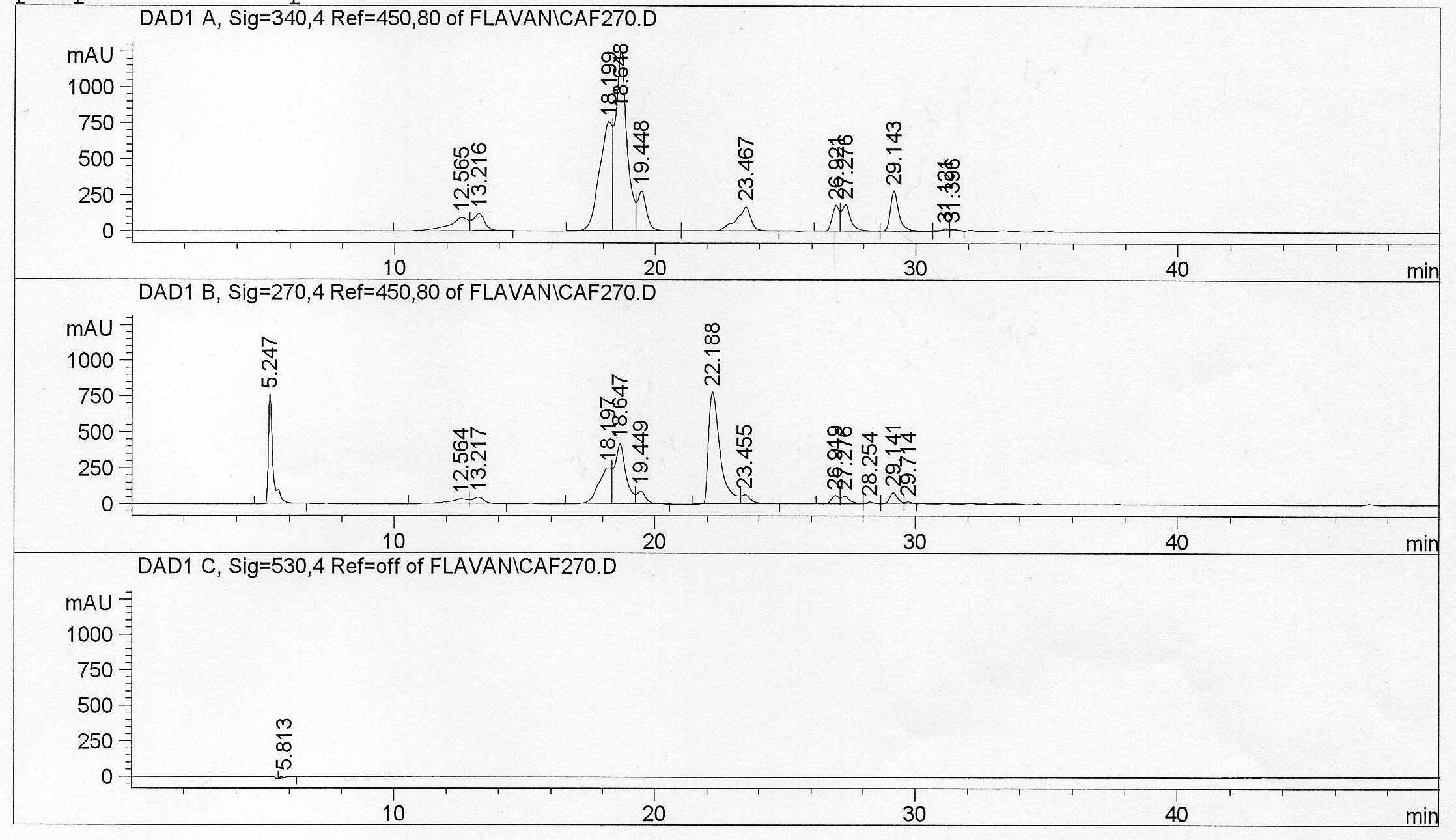 Supplementary Data S2 Chromatograms containing the peaks of the constituents present in the coffee extract (CE). (a): 340 nm; (b): 270 nm; (c) Main components found in CE in the wavelength 240-400nm.Retention  time  (min)HPLC/DAD λmax (nm)Constituents found5.2300sh -330caffeic acid12.5300sh -3303-O-(E)-caffeoylquinic acid13.2300sh -3301-O- feruloylquinic acid18.1300sh -3305-O-(E)-caffeoylquinic acid18.6300sh -330 4-O-(E)-caffeoylquinic acid19.4300sh -3305-O- feruloylquinic acid22.1272caffeine23.4300sh -3303-O-(E)-feruloylquinic acid 26.9300sh -3305-O-(E)-feruloylquinic acid 27.2300sh -3303.4-di-O-(E)-caffeoylquinic acid28.2300sh -3303.5-di-O-(E)-caffeoylquinic acid29.1330 4.5-di-O-(E)- caffeoylquinic acid